GuidanceThe following examples are intended to provide guidance only; they are not an exhaustive list of requirements for technical evaluation, but are designed to highlight the level of knowledge expected for particular topics.Knowledge of the working environment must also be demonstrated. This should cover a range of utility work sites, including live and dead working.Legislation and environmental considerationsThe person being evaluated should have a working knowledge of the following:Health and Safety at Work etc. Act 1974 (HASAWA)Management of Health and Safety at Work Regulations 1999 (MHSWR)The Electricity Safety, Quality and Continuity Regulations 2002 and 2009 amended Electricity at Work Regulations 1989Personal Protective Equipment at Work Regulations 1992 (PPE Regulations)AFAG/FISA Guides Manual Handling Operations Regulations 1992 The Health and Safety (First-Aid) Regulations 1981Reporting of Injuries Diseases Dangerous Occurrence Regulations (RIDDOR)ENA-TS 43-8ENA Electrical Technical Reports (ETR) 132 and 136HSE Guidance notes GS6 and HSG47 and HSG 85Electricity Supply Industry Safety Rules Electricity Supply Industry Engineering Recommendation G55/3 and BS EN  50110-1New Roads and Street Works Act (NRSWA)Working at Height Regulations 2005Lifting Operations Lifting Equipment Regulations 1998 (LOLER)Provision and use of Work Equipment Regulations 1998 (PUWER)Wildlife and Countryside Act 1981Countryside and Rights of Way Act 2000Conservation of Habitats and Species Regulations 2010Natural Environment and Rural Communities Act 2006Forestry Act 1967European Protected Species Directive 2007Knowledge of decay fungi, pests and diseases and importance of thorough hazard evaluation.knowledge of PPE and DNO safety Rules applicable to Arboriculture operations in vicinity of Electricity Distribution Networks must be demonstrated.Familiarity of arboriculture pruning standards e.g. BS3998,  Accurate assessment of site Applicants will be required to carry out a site- specific risk assessment in vicinity of an overhead line (can be a simulated line).Knowledge and experienceApplicants will be questioned on their background, and practical experience of climbing within proximity of the overhead electrical network.Accurate assessment of site and tree categoriesApplicants will need to be able to carry out an accurateassessment of the site and the trees to be pruned, including safe procedures for work.Applicant will be expected to demonstrate knowledgerelating to:Selecting appropriate tools & equipment.Selecting appropriate anchors pointsCommunication methods   C.O.D.I.TNatural Target PruningTimber characteristicsPractical demonstration:Applicants will need to be able to demonstrate and have practical ability dealing with the following scenariosClimbing and work positioningAccess into the tree using insulated rodsAnchor point selectionSafe, efficient movement in treeWork positioning techniquesUse of supplementary anchorsAccurate cutting techniques over a range of cuts natural target pruning.Use of tape slings or pull/tag lineEffective use of a handsaw/chainsawTechnical Evaluation Record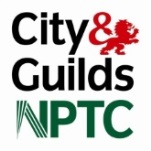 Technical Evaluation RecordTechnical Evaluation RecordTechnical Evaluation RecordTechnical Evaluation RecordTechnical Evaluation RecordTechnical Evaluation RecordTechnical Evaluation RecordTechnical Evaluation RecordTechnical Evaluation RecordTechnical Evaluation RecordTechnical Evaluation RecordTechnical Evaluation RecordQUALIFICATIONUtility Arboriculture – Prune Trees (Aerial)Utility Arboriculture – Prune Trees (Aerial)Utility Arboriculture – Prune Trees (Aerial)Utility Arboriculture – Prune Trees (Aerial)Qualification Code:  Qualification Code:  Qualification Code:  Qualification Code:  Qualification Code:  AUA10AUA10AUA10QUALIFICATIONUtility Arboriculture – Prune Trees (Aerial)Utility Arboriculture – Prune Trees (Aerial)Utility Arboriculture – Prune Trees (Aerial)Utility Arboriculture – Prune Trees (Aerial)Units: Units: Units: Units: Units: UA 2.3UA 2.3UA 2.3Assessor Name:Technical Verifier Name:Technical Verifier Name:Technical Verifier Name:Technical Verifier Name:Technical Verifier Name:Assessor No:Technical Verifier No:Technical Verifier No:Technical Verifier No:Technical Verifier No:Technical Verifier No:Start Time:Location:Location:Location:Location:Location:End Time: Invoice To: (Include Centre name if applicable)Invoice To: (Include Centre name if applicable)Invoice To: (Include Centre name if applicable)Invoice To: (Include Centre name if applicable)Invoice To: (Include Centre name if applicable)CRITERIA:(See guidance notes on next sheet)CRITERIA:(See guidance notes on next sheet)CRITERIA:(See guidance notes on next sheet)CRITERIA:(See guidance notes on next sheet)CRITERIA:(See guidance notes on next sheet)PERFORMANCE EVALUATION (Circle):PERFORMANCE EVALUATION (Circle):PERFORMANCE EVALUATION (Circle):PERFORMANCE EVALUATION (Circle):PERFORMANCE EVALUATION (Circle):COMMENTS:COMMENTS:COMMENTS:Risk Assessment, legal and environmental considerationsRisk Assessment, legal and environmental considerationsRisk Assessment, legal and environmental considerationsRisk Assessment, legal and environmental considerationsRisk Assessment, legal and environmental considerations12345Sources of industry good practice guides & standardsSources of industry good practice guides & standardsSources of industry good practice guides & standardsSources of industry good practice guides & standardsSources of industry good practice guides & standards12345Understanding of Isolation, Earthing and Safety documentationUnderstanding of Isolation, Earthing and Safety documentationUnderstanding of Isolation, Earthing and Safety documentationUnderstanding of Isolation, Earthing and Safety documentationUnderstanding of Isolation, Earthing and Safety documentation12345Accurate assessment of sites, categorization of trees to be pruned and recognized proceduresAccurate assessment of sites, categorization of trees to be pruned and recognized proceduresAccurate assessment of sites, categorization of trees to be pruned and recognized proceduresAccurate assessment of sites, categorization of trees to be pruned and recognized proceduresAccurate assessment of sites, categorization of trees to be pruned and recognized procedures12345Electrical network inspection, fault recognitionElectrical network inspection, fault recognitionElectrical network inspection, fault recognitionElectrical network inspection, fault recognitionElectrical network inspection, fault recognition12345Explain utility pruning terminology & Explain basic pruning techniques, directional and targetExplain utility pruning terminology & Explain basic pruning techniques, directional and targetExplain utility pruning terminology & Explain basic pruning techniques, directional and targetExplain utility pruning terminology & Explain basic pruning techniques, directional and targetExplain utility pruning terminology & Explain basic pruning techniques, directional and target12345Working at height legislation requirements, best practiceWorking at height legislation requirements, best practiceWorking at height legislation requirements, best practiceWorking at height legislation requirements, best practiceWorking at height legislation requirements, best practice12345Choice of equipment and tools appropriate to the jobChoice of equipment and tools appropriate to the jobChoice of equipment and tools appropriate to the jobChoice of equipment and tools appropriate to the jobChoice of equipment and tools appropriate to the job12345Access into the treeAccess into the treeAccess into the treeAccess into the treeAccess into the tree12345Choice and use of anchor pointsChoice and use of anchor pointsChoice and use of anchor pointsChoice and use of anchor pointsChoice and use of anchor points12345Safe, efficient movement and work positioningSafe, efficient movement and work positioningSafe, efficient movement and work positioningSafe, efficient movement and work positioningSafe, efficient movement and work positioning12345Accurate cutting techniques over a range of cutsAccurate cutting techniques over a range of cutsAccurate cutting techniques over a range of cutsAccurate cutting techniques over a range of cutsAccurate cutting techniques over a range of cuts12345Communication with ground staffCommunication with ground staffCommunication with ground staffCommunication with ground staffCommunication with ground staff12345Retrieval and storage of equipmentRetrieval and storage of equipmentRetrieval and storage of equipmentRetrieval and storage of equipmentRetrieval and storage of equipment12345PERFORMANCE EVALUATION COLUMN TOTALS:PERFORMANCE EVALUATION COLUMN TOTALS:PERFORMANCE EVALUATION COLUMN TOTALS:PERFORMANCE EVALUATION COLUMN TOTALS:PERFORMANCE EVALUATION COLUMN TOTALS:= TOTAL SCORE:= TOTAL SCORE:Result of Technical  Evaluation (tick):Result of Technical  Evaluation (tick):PASSTOTAL SCORE REQUIRED TO ACHIEVE ASSESSOR STATUS:(NB. ACHIEVED IN PERFORMANCE EVALUATION COLUMNS 4 & 5 ONLY) TOTAL SCORE REQUIRED TO ACHIEVE ASSESSOR STATUS:(NB. ACHIEVED IN PERFORMANCE EVALUATION COLUMNS 4 & 5 ONLY) TOTAL SCORE REQUIRED TO ACHIEVE ASSESSOR STATUS:(NB. ACHIEVED IN PERFORMANCE EVALUATION COLUMNS 4 & 5 ONLY) TOTAL SCORE REQUIRED TO ACHIEVE ASSESSOR STATUS:(NB. ACHIEVED IN PERFORMANCE EVALUATION COLUMNS 4 & 5 ONLY) TOTAL SCORE REQUIRED TO ACHIEVE ASSESSOR STATUS:(NB. ACHIEVED IN PERFORMANCE EVALUATION COLUMNS 4 & 5 ONLY) TOTAL SCORE REQUIRED TO ACHIEVE ASSESSOR STATUS:(NB. ACHIEVED IN PERFORMANCE EVALUATION COLUMNS 4 & 5 ONLY) TOTAL SCORE REQUIRED TO ACHIEVE ASSESSOR STATUS:(NB. ACHIEVED IN PERFORMANCE EVALUATION COLUMNS 4 & 5 ONLY) TOTAL SCORE REQUIRED TO ACHIEVE ASSESSOR STATUS:(NB. ACHIEVED IN PERFORMANCE EVALUATION COLUMNS 4 & 5 ONLY) TOTAL SCORE REQUIRED TO ACHIEVE ASSESSOR STATUS:(NB. ACHIEVED IN PERFORMANCE EVALUATION COLUMNS 4 & 5 ONLY) 56Result of Technical  Evaluation (tick):Result of Technical  Evaluation (tick):FAIL TOTAL SCORE REQUIRED TO ACHIEVE ASSESSOR STATUS:(NB. ACHIEVED IN PERFORMANCE EVALUATION COLUMNS 4 & 5 ONLY) TOTAL SCORE REQUIRED TO ACHIEVE ASSESSOR STATUS:(NB. ACHIEVED IN PERFORMANCE EVALUATION COLUMNS 4 & 5 ONLY) TOTAL SCORE REQUIRED TO ACHIEVE ASSESSOR STATUS:(NB. ACHIEVED IN PERFORMANCE EVALUATION COLUMNS 4 & 5 ONLY) TOTAL SCORE REQUIRED TO ACHIEVE ASSESSOR STATUS:(NB. ACHIEVED IN PERFORMANCE EVALUATION COLUMNS 4 & 5 ONLY) TOTAL SCORE REQUIRED TO ACHIEVE ASSESSOR STATUS:(NB. ACHIEVED IN PERFORMANCE EVALUATION COLUMNS 4 & 5 ONLY) TOTAL SCORE REQUIRED TO ACHIEVE ASSESSOR STATUS:(NB. ACHIEVED IN PERFORMANCE EVALUATION COLUMNS 4 & 5 ONLY) TOTAL SCORE REQUIRED TO ACHIEVE ASSESSOR STATUS:(NB. ACHIEVED IN PERFORMANCE EVALUATION COLUMNS 4 & 5 ONLY) TOTAL SCORE REQUIRED TO ACHIEVE ASSESSOR STATUS:(NB. ACHIEVED IN PERFORMANCE EVALUATION COLUMNS 4 & 5 ONLY) TOTAL SCORE REQUIRED TO ACHIEVE ASSESSOR STATUS:(NB. ACHIEVED IN PERFORMANCE EVALUATION COLUMNS 4 & 5 ONLY) 56TECHNICAL VERIFIER COMMENTS Please continue on reverse if necessaryTECHNICAL VERIFIER COMMENTS Please continue on reverse if necessaryTECHNICAL VERIFIER COMMENTS Please continue on reverse if necessaryTECHNICAL VERIFIER COMMENTS Please continue on reverse if necessaryTECHNICAL VERIFIER COMMENTS Please continue on reverse if necessaryTECHNICAL VERIFIER COMMENTS Please continue on reverse if necessaryTECHNICAL VERIFIER COMMENTS Please continue on reverse if necessaryTECHNICAL VERIFIER COMMENTS Please continue on reverse if necessaryTECHNICAL VERIFIER COMMENTS Please continue on reverse if necessaryTECHNICAL VERIFIER COMMENTS Please continue on reverse if necessaryTECHNICAL VERIFIER COMMENTS Please continue on reverse if necessaryTECHNICAL VERIFIER COMMENTS Please continue on reverse if necessaryTECHNICAL VERIFIER COMMENTS Please continue on reverse if necessaryASSESSOR COMMENTS:Please continue on reverse if necessaryASSESSOR COMMENTS:Please continue on reverse if necessaryASSESSOR COMMENTS:Please continue on reverse if necessaryASSESSOR COMMENTS:Please continue on reverse if necessaryASSESSOR COMMENTS:Please continue on reverse if necessaryASSESSOR COMMENTS:Please continue on reverse if necessaryASSESSOR COMMENTS:Please continue on reverse if necessaryASSESSOR COMMENTS:Please continue on reverse if necessaryASSESSOR COMMENTS:Please continue on reverse if necessaryASSESSOR COMMENTS:Please continue on reverse if necessaryASSESSOR COMMENTS:Please continue on reverse if necessaryASSESSOR COMMENTS:Please continue on reverse if necessaryASSESSOR COMMENTS:Please continue on reverse if necessaryAGREED ACTION PLAN AGREED ACTION PLAN AGREED ACTION PLAN AGREED ACTION PLAN AGREED ACTION PLAN AGREED ACTION PLAN AGREED ACTION PLAN AGREED ACTION PLAN AGREED ACTION PLAN AGREED ACTION PLAN AGREED ACTION PLAN AGREED ACTION PLAN AGREED ACTION PLAN TECHNICAL VERIFIER SIGNATURE:TECHNICAL VERIFIER SIGNATURE:TECHNICAL VERIFIER SIGNATURE:TECHNICAL VERIFIER SIGNATURE:DATE:ASSESSOR SIGNATURE:ASSESSOR SIGNATURE:ASSESSOR SIGNATURE:ASSESSOR SIGNATURE:DATE: